СОВЕТ ДЕПУТАТОВ муниципального образования Чёрноотрожский сельсовет Саракташского района оренбургской областитретий созывР Е Ш Е Н И Еочередного  сорок первого   заседания Совета депутатов Чёрноотрожского сельсовета третьего созыва26.03.2020                                  с. Черный Отрог                                 №244Об исполнении бюджета муниципального образованияЧёрноотрожский сельсовет за  2019 годНа основании статей 12, 132 Конституции Российской Федерации, статьи 9 Бюджетного кодекса Российской Федерации, статьи 35 Федерального закона от 06.10.2003 № 131-ФЗ «Об общих принципах местного самоуправления в Российской Федерации» и статьи 13 Устава Чёрноотрожского сельсоветаСовет депутатов Чёрноотрожского сельсоветаР Е Ш И Л :1.  Принять к сведению  отчет об исполнении бюджета муниципального образования Чёрноотрожский сельсовет за 2019 год  по доходам в сумме 32315,213 тыс. рублей и расходам в сумме 32680,843 тыс. рублей с превышением расходов над доходами в сумме 365,630 тыс. рублей.2. Утвердить исполнение бюджета администрации муниципального образования Чёрноотрожский сельсовет за 2019 год по доходам согласно  приложению  №1 к настоящему решению,3. Утвердить исполнение бюджета администрации муниципального образования Чёрноотрожский сельсовет за 2019 год по расходам согласно приложению №2 к настоящему решению.4. Настоящее решение вступает в силу после его подписания  и подлежит размещению на официальном сайте муниципального образования Чёрноотрожский сельсовет Саракташского района Оренбургской области.5. Контроль за исполнением настоящего решения возложить на постоянную комиссию по бюджетной, налоговой и финансовой политике, собственности и экономическим вопросам, торговле и быту (Никитчук В.А.).Председатель Совета депутатов сельсовета,Глава муниципального образования                                        З.Ш. ГабзалиловРазослано: депутатам, постоянной комиссии, прокуратуре района, официальный сайт, в делоПриложение №2к решению Совета депутатовЧёрноотрожского сельсовета Саракташского района Оренбургской области от  26.03.2020   №  244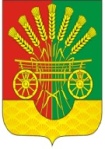 Приложение №1к решению Совета депутатовЧёрноотрожского сельсовета Саракташского района Оренбургской области от  26.03.2020   № 244Исполнение бюджета администрации муниципального образования Чёрноотрожский сельсовет за 2019 год по доходамПриложение №1к решению Совета депутатовЧёрноотрожского сельсовета Саракташского района Оренбургской области от  26.03.2020   № 244Исполнение бюджета администрации муниципального образования Чёрноотрожский сельсовет за 2019 год по доходамПриложение №1к решению Совета депутатовЧёрноотрожского сельсовета Саракташского района Оренбургской области от  26.03.2020   № 244Исполнение бюджета администрации муниципального образования Чёрноотрожский сельсовет за 2019 год по доходамПриложение №1к решению Совета депутатовЧёрноотрожского сельсовета Саракташского района Оренбургской области от  26.03.2020   № 244Исполнение бюджета администрации муниципального образования Чёрноотрожский сельсовет за 2019 год по доходамПриложение №1к решению Совета депутатовЧёрноотрожского сельсовета Саракташского района Оренбургской области от  26.03.2020   № 244Исполнение бюджета администрации муниципального образования Чёрноотрожский сельсовет за 2019 год по доходамПриложение №1к решению Совета депутатовЧёрноотрожского сельсовета Саракташского района Оренбургской области от  26.03.2020   № 244Исполнение бюджета администрации муниципального образования Чёрноотрожский сельсовет за 2019 год по доходамПриложение №1к решению Совета депутатовЧёрноотрожского сельсовета Саракташского района Оренбургской области от  26.03.2020   № 244Исполнение бюджета администрации муниципального образования Чёрноотрожский сельсовет за 2019 год по доходамПриложение №1к решению Совета депутатовЧёрноотрожского сельсовета Саракташского района Оренбургской области от  26.03.2020   № 244Исполнение бюджета администрации муниципального образования Чёрноотрожский сельсовет за 2019 год по доходамУтвержденный бюджет руб.исполненоисполненоУтвержденный бюджет руб.руб.%Налог на доходы физических лиц       5 312 373     4 941 840   93,0налог на имущество           83 900          87 261   104,0единый сельхозналог          303 000        303 172   100,1Земельный налог с организаций          635 000        542 358   85,4Земельный налог с физических лиц       1 720 000     1 708 030   99,3Государственная пошлина           96 940          96 940   100,0Акцизы от уплаты на ГСМ       2 722 000     2 722 845   100,0налог, взимаемый с налогоплательщиков, выбравших в качестве налогообложения доходы          163 000        106 883   65,6Доходы от сдачи в аренду имущества, находящегося в муниципальной собственности           71 100          77 214   108,6Дотация бюджетам поселений на выравнивание уровня бюджетной обеспеченности     19 334 030    19 334 030   100,0Субвенции на осуществление полномочий по первичному воинскому учету на территориях, где отсутствуют военные комиссариаты          224 900        224 900   100,0иные межбюджетные трансферты       1 780 100     1 780 093   100,0прочие поступления от денежных взысканий (штрафов) и иных сумм в возмещение ущерба           95 910          95 910   100,0прочие безвозмездные поступления в бюджеты сельских поселений          293 737        293 737   100,0Доходы бюджета ИТОГО:     32 835 990    32 315 213   98,4Исполнение бюджета администрации муниципального образования Чёрноотрожский сельсовет за  2019 год по расходамИсполнение бюджета администрации муниципального образования Чёрноотрожский сельсовет за  2019 год по расходамИсполнение бюджета администрации муниципального образования Чёрноотрожский сельсовет за  2019 год по расходамИсполнение бюджета администрации муниципального образования Чёрноотрожский сельсовет за  2019 год по расходамИсполнение бюджета администрации муниципального образования Чёрноотрожский сельсовет за  2019 год по расходамИсполнение бюджета администрации муниципального образования Чёрноотрожский сельсовет за  2019 год по расходамИсполнение бюджета администрации муниципального образования Чёрноотрожский сельсовет за  2019 год по расходамИсполнение бюджета администрации муниципального образования Чёрноотрожский сельсовет за  2019 год по расходамУтвержденный бюджет  руб.исполненоисполненоУтвержденный бюджет  руб.руб.%функционирование высшего должностного лица субъекта РФ и муниципального образования       1 204 923     1 204 923   100,0функционирование Правительства РФ, высших исполнительных органов государственной власти субъектов РФ, местных администраций       5 330 000     5 169 724   97,0обеспечение деятельности финансовых, налоговых и таможенных органов и органов финансового надзора           68 618          68 618   100,0другие общегосударственные вопросы             3 557            3 557   100,0мобилизация и вневойсковая подготовка          224 900        224 900   100,0обеспечение пожарной безопасности          128 117        128 117   100,0другие вопросы в области национальной безопасности и правоохранительной деятельности           28 011          28 011   100,0жилищное  хозяйство             3 748            3 748   100,0благоустройство       2 800 002     2 672 007   95,4культура       9 386 100     9 100 311   97,0физическая культура и спорт           65 191          65 191   100,0дорожное хозяйство     14 068 018    13 972 014   99,3пенсионное обеспечение           39 722          39 722   100,0Расходы бюджета ИТОГО:     33 350 907    32 680 843   98,0